Об создании резерва кандидатов в члены Общественной палаты Добринского муниципального района	В соответствии с Федеральным законом от 06.10.2003 г. № 131-ФЗ «Об общих принципах организации местного самоуправления в Российской Федерации», пунктом 18 статьи 6 Положения «Об Общественной палате Добринского муниципального района Липецкой области», утвержденного решением Совета депутатов Добринского муниципального района от 30.03.2021 г. № 65-рс, в целях введения в состав Общественной палаты новых членов в случае досрочного прекращения полномочий членов Общественной палаты, руководствуясь статьей 27 Устава Добринского муниципального района, администрация муниципального районаПОСТАНОВЛЯЕТ: 	1. Создать резерв кандидатов в члены Общественной палаты Добринского муниципального района из числа кандидатов, не вошедших в ее состав: 	- Кикина Людмила Васильевна - оперативный дежурный МКУ «ЕДДС Добринского муниципального района»;-  Ганина Наталия Валентиновна - преподаватель МБУ ДО «ДШИ им. Н.А. Обуховой». 	2. Опубликовать настоящее постановление в районной газете «Добринские вести» и разместить на официальном сайте администрации Добринского муниципального района в сети «Интернет» по адресу http://www.admdobrinka.ru. 	3. Контроль за исполнением настоящего постановления оставляю за собой.Глава администрации Добринского муниципального района                                                                      А.Н.ПасынковПОСТАНОВЛЕНИЕАДМИНИСТРАЦИИ ДОБРИНСКОГО МУНИЦИПАЛЬНОГО РАЙОНА ЛИПЕЦКОЙ ОБЛАСТИПОСТАНОВЛЕНИЕАДМИНИСТРАЦИИ ДОБРИНСКОГО МУНИЦИПАЛЬНОГО РАЙОНА ЛИПЕЦКОЙ ОБЛАСТИПОСТАНОВЛЕНИЕАДМИНИСТРАЦИИ ДОБРИНСКОГО МУНИЦИПАЛЬНОГО РАЙОНА ЛИПЕЦКОЙ ОБЛАСТИ15.07.2022 г.    п. Добринка                                                          № 704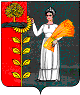 